6 Participants for event 4 : Shot Put Women HepTIME printout : 19:30 TIME sheduled: 12:15Uhunoma OSASUWA (NGR) 6153 pts @ Durban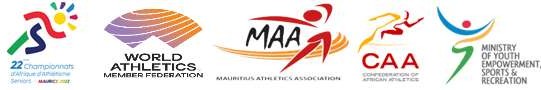 